August 8th – for immediate release 	Further information: Chris Pockett – 01453 524311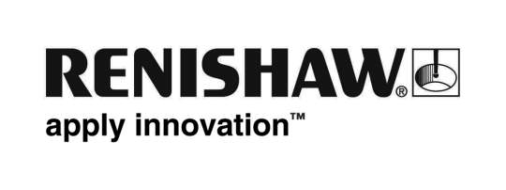 Renishaw pledges support for Armed Forces CommunityRenishaw has signed the Ministry of Defence’s Corporate Covenant as a pledge to the company’s continued support for the Armed Forces Community.The Covenant is signed by businesses and charitable organisations to support members of the Armed Forces in a workplace environment. Its key points include ensuring no member of the Armed Forces should face disadvantages compared with any other citizen, and that in some circumstances special treatment may be appropriate.Each organisation which signs the Covenant is encouraged to give employment support to veterans, reservists, service spouses and partners, as well as promoting cadets, Armed Forces Day, and discounts for the Armed Forces where appropriate.The covenant was only launched in 2013, but it is gaining momentum and support across the country, with the most recent round of signatures from the Gloucestershire region pushing the number of businesses and charities involved to 200.Group Human Resources Manager at Renishaw, Peter Bowler, who is also a Special Advisor to Wessex Reserve Forces, said, “Renishaw has always had a very positive and supportive attitude to organisations that support society and in particular the Armed Forces Community. We have employees who are reservists and we welcome the opportunity to show our commitment by signing the Ministry of Defence’s Corporate Covenant and supporting its key objectives”.EndsNote to EditorsAbout RenishawRenishaw is a world leading engineering technologies company, supplying products used for applications as diverse as jet engine and wind turbine manufacture, through to dentistry and brain surgery. It employs 3,500 people globally, some 2,300 of which are located at its 15 sites in the UK, plus 1,200 staff located in the 32 countries where it has wholly owned subsidiary operations.For the year ended June 2014 Renishaw recorded sales of £356 million of which 93% was due to exports. The company's largest markets are USA, China, Germany and Japan.The Company's success has been recognised with numerous international awards, including seventeen Queen's Awards recognising achievements in technology, export and innovation. For more information visit www.renishaw.com